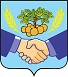 	СОБРАНИЕ ПРЕДСТАВИТЕЛЕЙ                                                           СЕЛЬСКОГО ПОСЕЛЕНИЯ НОВОСПАССКИЙ                              МУНИЦИПАЛЬНОГО РАЙОНА ПРИВОЛЖСКИЙ                          САМАРСКОЙ ОБЛАСТИчетвертого созываР   Е   Ш   Е   Н   И  Е   №  104/176-2от  «25» марта 2024 года «Об утверждении Положения о порядке принятия лицами, замещающими муниципальные должности в сельском поселении Новоспасский муниципального района Приволжский Самарской области и осуществляющими свои полномочия на постоянной основе, почетных и специальных званий, наград и иных знаков отличия (за исключением научных и спортивных) иностранных государств, международных организаций, политических партий, иных общественных объединений и других организаций».	Руководствуясь пунктом 8 части 3 статьи 12.1 Федерального закона от 25.12.2008 г. № 273-ФЗ «О противодействии коррупции», Уставом сельского поселения Новоспасский муниципального района Приволжский Самарской области собрание представителей сельского поселения Новоспасский                 Р Е Ш И Л О:        1.Утвердить Положение о порядке принятия лицами, замещающими муниципальные должности в сельском поселении Новоспасский муниципального района Приволжский Самарской области и осуществляющими свои полномочия на постоянной основе, почетных и специальных званий, наград и иных знаков отличия (за исключением научных и спортивных) иностранных государств, международных организаций, политических партий, иных общественных объединений и других организаций согласно приложения.       2.Опубликовать настоящее решение в информационном бюллетене «Вестник сельского поселения Новоспасский» и на официальном сайте сельского поселения Новоспасский муниципального района Приволжский Самарской области в сети интернет.Председатель собрания представителейсельского поселения Новоспасский	Н.В.ИлларионоваГлава сельского поселения	А.В.Верховцев         Новоспасский	 	Приложениек решению собрания представителейсельского поселения Новоспасский«25» марта 2024 г. № 104/176-2Положениео порядке принятия лицами, замещающими муниципальные должности в сельском поселении Новоспасский муниципального района Приволжский Самарской области и осуществляющими свои полномочия на постоянной основе, почетных и специальных званий, наград и иных знаков отличия (за исключением научных и спортивных) иностранных государств, международных организаций, политических партий, иных общественных объединений и других организаций      1. Настоящее Положение разработано в соответствии с пунктом 8 части 3 статьи 121 Федерального закона от 25.12.2008 № 273-ФЗ  «О противодействии коррупции» и устанавливает порядок принятия лицами, замещающими муниципальные должности и осуществляющими свои полномочия  на постоянной основе, почетных и специальных званий, наград и иных знаков отличия (кроме научных и спортивных) иностранных государств, международных организаций, политических партий, иных общественных объединений и других организаций  (далее также – звания, награды).       2. К лицам, замещающим муниципальные должности и осуществляющим свои полномочия на постоянной основе в сельском поселении Новоспасский муниципального района Приволжский Самарской области, относятся муниципальные служащие администрации сельского поселения Новоспасский муниципального района Приволжский Самарской области.      3. Должностное лицо из числа лиц, указанных в пункте 2 настоящего Положения (далее – должностное лицо), получившее звание, награду либо уведомленное иностранным государством, международной организацией, политической партией, иным общественным объединением или другой организацией о предстоящем их получении, в течение трех рабочих дней представляет уполномоченному лицу  ходатайство о разрешении принять почетное или специальное звание, награду или иной знак отличия иностранного государства, международной организации, политической партии, иного общественного объединения или другой организации  (далее – ходатайство), составленное по форме согласно приложению  1.    4. Должностное лицо, отказавшееся от звания, награды, в течение трех рабочих дней представляет уполномоченному лицу уведомление об отказе в получении почетного или специального звания, награды или иного знака отличия иностранного государства, международной организации, политической партии, иного общественного объединения или другой организации (далее – уведомление), составленное по форме согласно приложению 2.     5. Должностное лицо, получившее звание, награду до принятия уполномоченным лицом решения по результатам рассмотрения ходатайства, передает оригиналы документов к званию, награду и оригиналы документов к ней на ответственное хранение в кадровое подразделение администрации сельского поселения Новоспасский  в течение трех рабочих дней со дня их получения по акту приема-передачи по форме согласно приложению 3 к настоящему Положению.      6. В случае если во время служебной командировки должностное лицо получило звание, награду или отказалось от них, срок представления ходатайства либо уведомления исчисляется со дня возвращения должностного лица из служебной командировки.      7. В случае если должностное лицо по не зависящей от него причине не может представить ходатайство либо уведомление, передать оригиналы документов к званию, награду и оригиналы документов к ней в сроки, указанные в пунктах 3 - 5 настоящего Положения, такое должностное лицо обязано представить ходатайство либо уведомление, передать оригиналы документов к званию, награду и оригиналы документов к ней не позднее следующего рабочего дня после устранения такой причины.     8. Обеспечение рассмотрения уполномоченным лицом ходатайств, информирование лица, представившего (направившего) ходатайство уполномоченному лицу, о принятом решении, а также учет уведомлений осуществляются администрацией сельского поселения Новоспасский.     9. В случае удовлетворения уполномоченным лицом ходатайства должностного лица кадровое подразделение администрации сельского поселения Новоспасский в течение 10 рабочих дней передает такому должностному лицу оригиналы документов к званию, награду и оригиналы документов к ней по акту согласно приложению 4 к настоящему Положению.     10. В случае отказа уполномоченного лица в удовлетворении ходатайства должностного лица, кадровое подразделение администрации сельского поселения Новоспасский в течение 10 рабочих дней сообщает такому должностному лицу об этом и возвращает оригиналы документов к званию, награду и оригиналы документов к ней в соответствующий орган иностранного государства, международную организацию, политическую партию, иное общественное объединение или другую организацию.Приложение  1к Положению о порядке принятия лицами, замещающими муниципальные должности в сельском поселении Новоспасский муниципального района Приволжский Самарской области и осуществляющими свои полномочия на постоянной основе, почетных и специальных званий, наград и иных знаков отличия (за исключением научных и спортивных) иностранных государств, международных организаций,политических партий, иных общественныхобъединений и других организацийУполномоченному должностному лицуот ____________________________                                            _______________________________    (Ф.И.О., замещаемая должность)Ходатайствоо разрешении принять почетное или специальное звание,награду или иной знак отличия иностранного государства,международной организации, политической партии, иногообщественного объединения или другой организацииПрошу разрешить мне принять _______________________________________________                                                        (наименование почетного или специального звания,________________________________________________________________________                                                         награды или иного знака отличия)_______________________________________________________________________               (за какие заслуги присвоено и кем, за какие заслуги награжден(а) и кем)________________________________________________________________________                            (дата и место вручения документов к почетному или_______________________________________________________________________.                          специальному званию, награды или иного знака отличия)Документы к почетному или специальному званию, награда и документы к ней,знак отличия и документы к нему (нужное подчеркнуть) __________________________________________________________________________________________________    (наименование почетного или специального звания, награды или иного                              знака отличия)________________________________________________________________________       (наименование документов к почетному или специальному званию,______________________________________________________________________                                                          награде или иному знаку отличия)сданы по акту приема-передачи № _____________ от «__» _____________ 20   г.в ________________________________________________________________________.                   (наименование кадрового подразделения)«__» _____________ 20__ г.      ______________   __________________________                                                                 (подпись)       (расшифровка подписи)Приложение  2к Положению о порядке принятия лицами, замещающими муниципальные должности в сельском поселении Новоспасский муниципального района Приволжский Самарской области и осуществляющими свои полномочия на постоянной основе, почетных и специальных званий, наград и иных знаков отличия (за исключением научных и спортивных) иностранных государств, международных организаций,политических партий, иных общественных                              объединений и других организацийУполномоченному должностному лицуот ____________________________                                            _______________________________    (Ф.И.О., замещаемая должность)Уведомлениеоб отказе в получении почетного или специального звания,награды или иного знака отличия иностранного государства,международной организации, политической партии, иногообщественного объединения или другой организацииУведомляю о принятом мною решении отказаться от получения _______________________________________________________________________________________________(наименование почетного или специального звания, награды или иногознака отличия)__________________________________________________________________________.(за какие заслуги присвоено и кем, за какие заслуги награжден(а) и кем)«__» _____________ 20__ г.      ______________   __________________________                                                                  (подпись)        (расшифровка подписи)Приложение   3к Положению о порядке принятия лицами, замещающими муниципальные должности в сельском поселении Новоспасский муниципального района Приволжский Самарской области и осуществляющими свои полномочия на постоянной основе, почетных и специальных званий, наград и иных знаков отличия (за исключением научных и спортивных) иностранных государств, международных организаций,политических партий, иных общественных                              объединений и других организацийАктприема-передачи документов к почетному или специальному званию, наградыили иного знака отличия иностранного государства,международной организации, политической партии,иного общественного объединения или другой организации№ _____                                                                                      «___» __________ 20__ годаНастоящий акт составлен в том, что __________________________________________                                                          (Ф.И.О. лица, замещающего муниципальную __________________________________________________________________________                       должность  и осуществляющего свои полномочия на постоянной основе)сдал, а ___________________________________________________________________                       (Ф.И.О., должность сотрудника, принявшего на хранение награду)принял на хранение документы к почетному или специальному званию, награду и документы к ней, знак отличия и документы к нему (нужное подчеркнуть):Принял на хранение:                                           Сдал на хранение:_____________________________________   ___________________________________                 (подпись, расшифровка)                                        (подпись, расшифровка)Приложение   4к Положению о порядке принятия лицами, замещающими муниципальные должности в сельском поселении Новоспасский муниципального района Приволжский Самарской области и осуществляющими свои полномочия на постоянной основе, почетных и специальных званий, наград и иных знаков отличия (за исключением научных и спортивных) иностранных государств, международных организаций,политических партий, иных общественных                              объединений и других организацийАктвозврата лицу, замещающему муниципальную должность на постоянной основе,документов к почетному или специальному званию, наградыи документов к ней, знака отличия и документов к нему иностранногогосударства, международной организации, политической партии,иного общественного объединения или другой организации№ _____                                                                                        «___» __________ 20__ года________________________________________________________________ возвращает              (Ф.И.О., должность сотрудника, принявшего на хранение награду)___________________________________________________________________________(Ф.И.О. лица, замещающего муниципальную должность и осуществляющего свои полномочия на постоянной основе)документы к почетному или специальному званию, награду и документы к ней, знак  отличия и документы к нему (нужное подчеркнуть), переданные по акту приема-передачи от «___» __________ 20__ года № _____.Выдал:                                                                       Принял:_____________________________________   ___________________________________    (подпись, расшифровка, дата)                                       (подпись, расшифровка, дата)№ п/пНаименованиеКраткое описаниеКоличество предметовПримечание1.2.3.